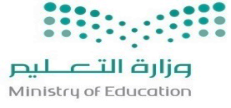 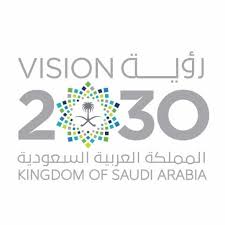 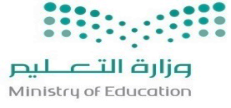 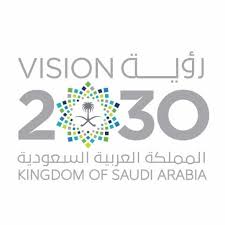 صغيرتي استعيني بالله ثم اجيبي عن الأسئلة الآتية :المراجعةالمراجعةالمصححةالمصححةالدرجةالدرجةرقم السؤالالتوقيعالاسمالتوقيعالاسمكتابةًرقمًارقم السؤالالسؤال الأولالسؤال الثانيالسؤال الثالثالمجموع40المجموعالسؤال الأول: السؤال الأول: السؤال الأول: السؤال الأول: السؤال الأول: السؤال الأول: السؤال الأول: السؤال الأول: السؤال الأول: السؤال الأول: السؤال الأول: السؤال الأول: السؤال الأول: في الفقرات من 1 – 20  ، اختاري الإجابة الصحيحة لكل مما يلي بتظليل الحرف الدال  عليها :    في الفقرات من 1 – 20  ، اختاري الإجابة الصحيحة لكل مما يلي بتظليل الحرف الدال  عليها :    في الفقرات من 1 – 20  ، اختاري الإجابة الصحيحة لكل مما يلي بتظليل الحرف الدال  عليها :    في الفقرات من 1 – 20  ، اختاري الإجابة الصحيحة لكل مما يلي بتظليل الحرف الدال  عليها :    في الفقرات من 1 – 20  ، اختاري الإجابة الصحيحة لكل مما يلي بتظليل الحرف الدال  عليها :    في الفقرات من 1 – 20  ، اختاري الإجابة الصحيحة لكل مما يلي بتظليل الحرف الدال  عليها :    في الفقرات من 1 – 20  ، اختاري الإجابة الصحيحة لكل مما يلي بتظليل الحرف الدال  عليها :    في الفقرات من 1 – 20  ، اختاري الإجابة الصحيحة لكل مما يلي بتظليل الحرف الدال  عليها :    في الفقرات من 1 – 20  ، اختاري الإجابة الصحيحة لكل مما يلي بتظليل الحرف الدال  عليها :    في الفقرات من 1 – 20  ، اختاري الإجابة الصحيحة لكل مما يلي بتظليل الحرف الدال  عليها :    في الفقرات من 1 – 20  ، اختاري الإجابة الصحيحة لكل مما يلي بتظليل الحرف الدال  عليها :    في الفقرات من 1 – 20  ، اختاري الإجابة الصحيحة لكل مما يلي بتظليل الحرف الدال  عليها :    في الفقرات من 1 – 20  ، اختاري الإجابة الصحيحة لكل مما يلي بتظليل الحرف الدال  عليها :    أببجـدأببجـدأببجـدأببجـدأببجـدأببجـدأببجـدأببجـدأببجـدأببجـدأببجـد12.12.أببجـجـدد13.13.أببجـجـدد14.14.أببجـجـدد15.15.أببجـجـدد16.16.أببجـجـدد17.17.أببجـجـدد18.18.أببجـجـدد19.19.أببجـجـدد20.20.أببجـجـددالسؤال الثاني : السؤال الثاني : في الفقرات من 1 – 10 ،املئي الفراغ بما يناسب في كل مما يلي :  في الفقرات من 1 – 10 ،املئي الفراغ بما يناسب في كل مما يلي :  .6. 78.9 .10.السؤال الثالث : أ )  ب)  جـ) تابع السؤال الثالث :تابع السؤال الثالث :د)                      هـ)  و)   أوجدي الناتج في كل مما يلي  :                                                       